РОССИЙСКАЯ КИНОЛОГИЧЕСКАЯ ФЕДЕРАЦИЯ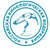 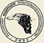 РОССИЙСКАЯ ФЕДЕРАЦИЯ ЛЮБИТЕЛЬСКОГО СОБАКОВОДСТВАНАЦИОНАЛЬНЫЙ КЛУБ ПОРОДЫ«БЕЛЬГИЙСКИЙ ГРИФФОН», «БРЮССЕЛЬСКИЙ ГРИФФОН» И «МАЛЫЙ БРАБАНСОН» ВЛАДИМИРСКАЯ РЕГИОНАЛЬНАЯ ОБЩЕСТВЕННАЯОРГАНИЗАЦИЯ  ЛЮБИТЕЛЕЙ ЖИВОТНЫХ« ЗОЛОТОЕ КОЛЬЦО»МОНОПОРОДНЫЕ ВЫСТАВКИ«БЕЛЬГИЙСКИЙ ГРИФФОН» (ПК), «БРЮССЕЛЬСКИЙ ГРИФФОН» (ПК)  «МАЛЫЙ БРАБАНСОН» (ПК)КАТАЛОГ « ЗОЛОТОЙ ЛЕВ-2016 » г. ВЛАДИМИР 04 июня 2016 г.ПКИО «Загородный» г. Владимир, Судогодское шоссе, 4ЭКСПЕРТЫ ВЫСТАВКИ :АЗЕН Ирина Витальевна(CACIB, Беларусь, г. Минск)ОРГКОМИТЕТ ВЫСТАВКИ:Наст М.А., Михайлова Н.В.Федорова Н.ЕПредседатель: Наст М.А.РОССИЙСКАЯ КИНОЛОГИЧЕСКАЯ ФЕДЕРАЦИЯРОССИЙСКАЯ ФЕДЕРАЦИЯ ЛЮБИТЕЛЬСКОГО СОБАКОВОДСТВАНАЦИОНАЛЬНЫЕ   КЛУБЫ  ПОРОД «БЕЛЬГИЙСКИЙ ГРИФФОН», «БРЮССЕЛЬСКИЙ ГРИФФОН»  «МАЛЫЙ БРАБАНСОН» ВЛАДИМИРСКАЯ РЕГИОНАЛЬНАЯ ОБЩЕСТВЕННАЯОРГАНИЗАЦИЯ  ЛЮБИТЕЛЕЙ ЖИВОТНЫХ« ЗОЛОТОЕ КОЛЬЦО»КАТАЛОГМОНОПОРОДНЫХ ВЫСТАВОК«БЕЛЬГИЙСКИЙ ГРИФФОН» (ПК) «БРЮССЕЛЬСКИЙ ГРИФФОН» (ПК) «МАЛЫЙ БРАБАНСОН» (ПК)г. Владимир  04 июня 2016г.ПКИО «Загородный» г. Владимир, Судогодское шоссе, 4************************************************Специализированная выставка собак ранга ПК (ГРИФФОНЫ) г. Владимир04.06.2016Россия, г.ВладимирРасписание04 июня 2016 г.*************************************************Кобели/ MalesКласс юниоров/Class Junior1. SHEVILAN EXCALIBUR KINGS HEARTRKF 4305748, 27.06.2015, 985111000394127, black br. SevskiRoterr Griff Prestizh Shevilan+Shevilan Obsessionow. Korotkova I., N.NovgorodОценка   отл     CW     Титул   ЮПК  BOB-Junior  2x3=6 Класс чемпионов НКП/ Class Champion2. BANDITO ZNAMENITO IZ MAL DA UDALРКФ 3445306, 20.06.2012, ASS 1850, black-tan br. Sokolova NSan Prima Grichia+Grand Defens Rus-S Chereshnevaya Kostochka, ow. Sokolova N. MoscowОценка  отл   CW    Титул  ПК ЛК  BOB  10x3=30  Суки / FamalesКласс юниоров/Class Junior3. РОСКОШНАЯ СТЕФАНИ ДЛЯ МОПУС ГРИДНРКФ 4210910, 11.03.2015, ALS 2129, ч-п зав. Пазинич О.Руссиш Гайст Руссиан Рулетт+Руби Аль Гиз Монплезир, Вл. Изотова С.В. г. МоскваОценка __отл                    Титул    -Суки / FamalesКласс юниоров/Class Junior1. UI UIS OT NEVSKOGO HOBBITARKF 4307497, 28.08.2015, BIZ 471, red br. Sedykh N.,Beauview Billy no Mates+Bronislava ot Nevskogo Hobbita, ow. Novikov I., N.NovgorodОценка   отл    Титул    ЮСС2. HARPERSBAND ENIGMAРКФ4245715, 10.06.2015, ZZF 1302, red br. Baranova O.-Andreeva M.,Balthazar Devil in Disguise+Harpersband Glory Houndow. Baranova O.-Andreeva M., VidnoeОценка ______________ Титул   неявка3. NIZHEGORODSKOE OCHAROVANIE SENSATIONРКФ4306275, 16.05.2015, NOK 212, red br. Korotkova I.,Beauview Billy no Mates+Nizhegorodskoe Ocharovanie Ya Samaya Luchshaya, ow. Korotkova I., N.NovgorodОценка   отл CW  Титул   ЮПК BOB-Junior, Jun.BISS-1 2+5x3=21     Класс промежуточный/ Class Intermediate   4. NIZHEGORODSKOE OCHAROVANIE NEZHNAYA KRASOTKAРКФ4146809, 03.11.2014, NOK 196, red br. KorotkovAI.,Beauview Billy no Mates+Nizhegorodskoe Ocharovanie Number One, ow. Pavlatuk T.,N.NovgorodОценка    отл        CW       Титул   КЧК5. ISKRYASHCHAYASYA RADOST ORANGE FLOWERРКФ4028486, 27.09.2014, GNC 1467, red br. Sokolova L.,Zerkalo Dushi Eminem+Roter Ermell Infinity Beautifulow. Davydkinas., RybinskОценка   отл     -2                    Титул  ССКласс открытый/ Сlass Open6. ИРМИЛЬ БУСИНКА КОНФЕТКА МАЙЯРКФ3483008, 30.11.2012, ХКА 15, рыж зав. Милюкова И.,Пти Бельжик Шериданс Ликер + Чакравл. Баланина Н., ВладимирОценка     отл   CW         Титул     КЧК    Класс победителей/ Class Winner7. HARPERSBAND DIG ITРКФ4107840, 03.12.2014, ZZF 1114, red br. Baranova O.,Walliants Dow Jones+Rus Kornels Starlight of Harpersband, ow. Baranova O., VidnoeОценка ________________ Титул      неявкаКласс чемпионов/ Class Champion8. NIZHEGORODSKOE OCHAROVANIE YASAMAYA LUCHSHAYAРКФ 4146809, 03.11.2014, NOK 154, red br. Korotkova I. ,Beauview Billy No Mates+Nizhegorodskoe Ocharovanie Number One, ow. Pavlatuk T., N.NovgorodОценка     отл    CW  Титул  КЧК ПК ЛС BOB  BISS-110+15x3=759. HARPERSBANDVANILLA SKYРКФ3270930, 02.02.2012, ZZF 507, red br. Zubareva O.,Zerkalo Dushi Vincent the Red+Harpersband Airish Kiraow. Baranova O., VidnoeОценка ________________ Титул    неявкаКласс ветеранов/ Class Veteran10. EMILIOTNEVSKOGOHOBBITAРКФ2155661, 27.11.2007, BIZ 3037, red br. Sedyhn.,Stad of Haven Camelot+Noire Angel iz Gusarskoi Ballady, ow.Zubareva O. VidnoeОценка ________________ Титул     неявка11. NIZHEGORODSKOE OCHAROVANIE JOLLY UNIONGRIFРКФ2083453, 02.04.2007, NIC 654, red br. Korotkova I.,Channa’s Dogge Doggelito+Nizhegorodskoe Ocharovanie Moya Zvezda, ow. Korotkova I., N.NovgorodОценка    отл    CW   Титул  BOB-Vetyeran, Vet. BISS-12+5x3=21Кобели Класс юниоров/Class Junior1. SJURPRIZ IZ PODMOSKOVJA VIKTORY DANCERKF 4302388, 09.05.2015, JIG 65, red br. Novikova NUnion Grif Show Must Go On+Union Grif Defis Surpriz iz Podmoskovia, ow. Korotkova I. N. NovgorodОценка   отл  CW Титул ЮПК BOB-Junior, BOS 2+5+9x3=482. ULENSHPIGEL OT NEVSKOGO HOBBITARKF 4307492, 28.08.2015, BIZ 466, red br.Sedykh NBeauview Billy No Mates+Bronislava ot Nevskogo Hobbita, ow. Shkoda N., N.NovgorodОценка     отл2         Титул   ЮCCКласс чемпионов/ Class Champion3. БЕСТШАЙГРИ ЯНИСРКФ3587994, 06.12.2012, ХКК2022, чер зав.Булат МБестшайгри Ламбьель+Бестшайгри Доменикавл. Волынец Е., ЯрославльОценка   отл  CW     Титул  ПК    Суки Класс юниоров/Class Junior4. ПАМЕЛАRKF4301024, 25.04.2015, DZL 4901, рыж зав. Тупикина,Евсей-Елисей Мишка Гамми+Империя Грез из Звезд Ал Дар, вл. Мещерякова С.Б.Оценка    отл  CW      Титул     ЮПК BOS-Junior 1x3-35. ПЛАКИ ДЕ ЛАЙТRKF4301025, 25.04.2015, DZL 4902, рыж зав. Тупикина,Евсей-Елисей Мишка Гамми+Империя Грез из Звезд Ал дар, вл.  Мещерякова С.Б.Оценка     отл2              Титул    -Класс чемпионов /Class Champion6. NARYADNAYA OT NEVSKOGO HOBBITARKF 3916663, 13.05.2014, BIZ 4554, red br. Sedyhn.,Super Luch ot Nevskogo Hobbita+Valide ot Nevskogo Hobbita, ow. Bochkareva L., MurmanskОценка    отл  CW Титул    ПК  ЛС BOB 10x3=30РИНГ 1РИНГ 1Азен Ирина   Витальевна   ( г. Минск)Азен Ирина   Витальевна   ( г. Минск)  11:30МОНОПОРОДНАЯ
Бельгийский гриффон / Griffon belge (3)
Брюссельский гриффон / Griffon bruxellois (11 )
Малый брабансон / Petit brabanson (6)Породы по группам FCIПороды по группам FCIПороды по группам FCI№ породыПородаСудьяНомера по каталогуКол-во участников9 Группа FCI. Собаки-компаньоны9 Группа FCI. Собаки-компаньоны9 Группа FCI. Собаки-компаньоны81Бельгийский гриффон Азен Ирина  Витальевна1-3380Брюссельский гриффонАзен Ирина  Витальевна1-111182Малый брабансонАзен Ирина  Витальевна1-669 ГРУППА FCI. СОБАКИ-КОМПАНЬОНЫБЕЛЬГИЙСКИЙ ГРИФФОН                                                         Азен Ирина   Витальевна   ( г. Минск)IXГРУППА  F.C.I.   КАТАЛОГМОНОПОРОДНОЙ ВЫСТАВКИ ПКFCI  81 БЕЛЬГИЙСКИЙ ГРИФФОН  GRIFFONBELGEЭксперт Азен Ирина Витальевна/ Azen Irina Vitalevna (номера 1-3 , количество 3)КАТАЛОГМОНОПОРОДНОЙ ВЫСТАВКИ ПКFCI  80 БРЮССЕЛЬСКИЙГРИФФОНGRIFFON BRUXELLOISЭксперт Азен Ирина Витальевна/ Azen Irina Vitalevna (номера 1-11 , количество 11)КАТАЛОГМОНОПОРОДНОЙ ВЫСТАВКИ ПКFCI  82 МАЛЫЙ БРАБАНСОН  PETITBRABANSONЭксперт Азен Ирина Витальевна/ Azen Irina Vitalevna (номера 1-6, количество 6)Всего собак (only dogs)20